Elektroninio dokumento nuorašas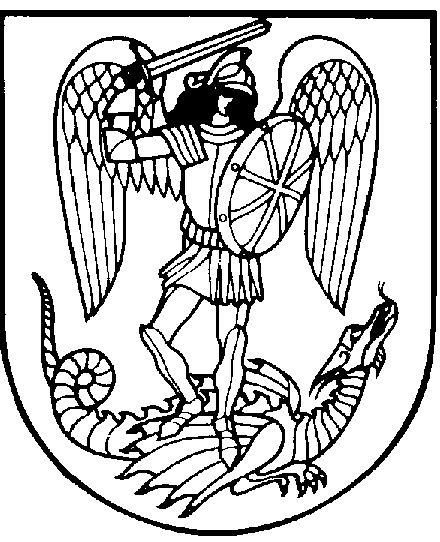 JONIŠKIO R. ŽAGARĖS GIMNAZIJOS DIREKTORIUSĮSAKYMASDĖL RESPUBLIKINĖS ANKSTYVOJO,  IKIMOKYKLINIO IR PRIEŠMOKYKLINIOUGDYMO ĮSTAIGŲ KŪRYBINIŲ DARBŲ PARODOS  „MAMOS KARŪNA“ NUOSTATŲ PATVIRTINIMO2024 m. kovo 28 d. Nr. VŽagarėT v i r t i n u  respublikinės ankstyvojo, ikimokyklinio ir priešmokyklinio ugdymo įstaigų kūrybinių darbų parodos  „Mamos karūna“ nuostatus (pridedama).Direktorė	       Edita Aukselienė                                PATVIRTINTA	  	        Žagarės gimnazijos direktoriaus                                                                       2024 m. kovo 28 d. įsakymu Nr. V-RESPUBLIKINĖS ANKSTYVOJO, IKIMOKYKLINIO IR PRIEŠMOKYKLINIO UGDYMOĮSTAIGŲ KŪRYBINIŲ DARBŲ PARODOS  „Mamos karūna“ NUOSTATAI BENDROSIOS NUOSTATOSRespublikinio ankstyvojo, ikimokyklinio ir priešmokyklinio ugdymo įstaigų kūrybinių darbų parodos ,,Mamos karūna“ (toliau – Paroda) nuostatai reglamentuoja tikslą, uždavinius, dalyvius, organizatorius ir organizavimo tvarką, bei baigiamąsias nuostatas.Paroda skirta vaikų meninių gebėjimų ugdymui, saviraiškai, skatinant vaikus kurti.Projekto organizatorius – Joniškio r. Žagarės gimnazijos Ikimokyklinis ugdymo skyrius, Kęstučio g. 6, Žagarė, Joniškio rajonas. Projekto iniciatorė – Žagarės gimnazijos Ikimokyklinio ugdymo skyriaus mokytoja Lina Surblienė (lina.surbliene@gmail.com). Projekto koordinatorė, direktorės pavaduotoja ugdymui Rita Milenčienė.Projekto nuostatai skelbiami Žagarės gimnazijos Ikimokyklinio ugdymo skyriaus svetainėje, Facebook grupėje „Mamos karūna“ (https://www.facebook.com/groups/343949964644532), Facebook grupėje „AUKLĖTOJA AUKLĖTOJAI“ (https://www.facebook.com/groups/976828812401540). TIKSLAS IR UŽDAVINIAIProjekto tikslas – ugdyti ankstyvojo, ikimokyklinio ir priešmokyklinio amžiaus vaikų meninius, kūrybinius gebėjimus, organizuoti virtualią kūrybinių darbų parodą „Mamos karūna“, skirtą motinos dienai paminėti.Uždaviniai:ugdyti vaikų kūrybiškumą, išradingumą, saviraišką, kūrybinius ir meninius gebėjimus;plėsti įvairių meno priemonių, technikų panaudojimą, lavinant saviraišką irfantaziją;išgyventi teigiamas emocijas, kūrybinį džiaugsmą, kuriant ir atrandant naujas meninės veiklos priemones;2dalintis gerąja patirtimi ir skatinti pedagogų bendradarbiavimą.PARODOS DALYVIAI8. Parodos dalyviai – šalies ankstyvojo, ikimokyklinio ir priešmokyklinio ugdymo įstaigų vaikai ir jų mokytojai.PARODOS ORGANIZATORIAI9. Projekto iniciatorės ir organizatorės:  Žagarės gimnazijos ikimokyklinio ugdymo skyriaus mokytoja Lina Surblienė. Parodos koordinatorė, direktorės pavaduotoja ugdymui Rita Milenčienė.ORGANIZAVIMO TVARKAVaikai, drauge su savo mokytojais, kuria meninį darbelį (karūną) mamai.Visi norintys dalyvauti organizuojamoje parodoje, prisijungia į Facebook grupę https://www.facebook.com/groups/343949964644532 Dalyviai fotografuoja vaikų kūrybinius darbus (karūnas, skirtas mamai) ir nuo 2024-04-08 iki 2024-05-03 kelia nuotraukas arba nuotraukų koliažus (su darželio pavadinimu, dalyvio vardu ir pavarde, vaikų amžiaus grupe) į šiam projektui sukurtą Facebook grupę „Mamos karūna“.BAIGIAMOSIOS NUOSTATOSProjekto dalyviams bus parengtos Žagarės gimnazijos padėkos, patvirtinančios apie dalyvavimą  projekte.Organizatoriai pasilieka teisę projekto metu atsiųstas nuotraukas naudoti neatlygintinai. Už tėvų sutikimus viešinti savo įstaigos vaikų nuotraukas interneto erdvėje atsako kiekviena projekte dalyvaujanti įstaiga. Keliant nuotraukas ar nuotraukų koliažus galima slėpti vaikų veidukus.Dalyvavimas projekte reiškia dalyvio sutikimą su visomis projekto sąlygomis._____________DETALŪS METADUOMENYSDETALŪS METADUOMENYSDokumento sudarytojas (-ai)Joniškio r. Žagarės gimnazijaDokumento pavadinimas (antraštė)DĖL RESPUBLIKINĖS ANKSTYVOJO,IKIMOKYKLINIO IR PRIEŠMOKYKLINIO UGDYMOĮSTAIGŲ KŪRYBINIŲ DARBŲ PARODOS  „MAMOSKARŪNA“ NUOSTATŲ PATVIRTINIMODokumento registracijos data ir numeris2024-03-28 Nr. V-16Dokumento gavimo data ir dokumento gavimo registracijos numeris-Dokumento specifikacijos identifikavimo žymuoADOC-V1.0Parašo paskirtisPasirašymasParašą sukūrusio asmens vardas, pavardė ir pareigosEdita Aukselienė DirektoriusParašo sukūrimo data ir laikas2024-03-28 14:59Parašo formatasEinamojo galiojimo (XAdES-EPES)Laiko žymoje nurodytas laikasInformacija apie sertifikavimo paslaugų teikėjąEID-SK 2016Sertifikato galiojimo laikas2019-10-23 16:22 - 2024-10-21 23:59Informacija apie būdus, naudotus metaduomenų vientisumui užtikrinti-Pagrindinio dokumento priedų skaičius1Pagrindinio dokumento pridedamų dokumentų skaičius0Pridedamo dokumento sudarytojas (-ai)-Pridedamo dokumento pavadinimas (antraštė)KŪRYBINIŲ DARBŲ PARODOS  „Mamos karūna“ NUOSTATAI .docxPridedamo dokumento registracijos data ir numeris-Programinės įrangos, kuria naudojantis sudarytas elektroninis dokumentas, pavadinimasElpako v.20240213.2Informacija apie elektroninio dokumento ir elektroninio (-ių) parašo (-ų) tikrinimą (tikrinimo data)Tikrinant dokumentą nenustatyta jokių klaidų (2024-03-28)Elektroninio dokumento nuorašo atspausdinimo data ir ją atspausdinęs darbuotojas2024-03-28 nuorašą suformavo Laimutė ValantinienėPaieškos nuoroda-Papildomi metaduomenys-